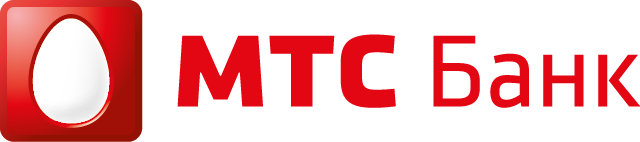 УВЕДОМЛЕНИЕО ПРОВЕДЕНИИ ЗАКУПОЧНОЙ ПРОЦЕДУРЫ Уважаемые господа!Настоящим уведомлением ПАО «МТС-Банк» (далее по тексту Банк) объявляет о проведении открытого запроса предложений на Выполнение работ по разработки проектной документации; строительно-монтажных и электромонтажных работ, в ГО ДВФ ПАО «МТС-Банк» расположенном по адресу: г. Хабаровск, ул. Ленинградская, 51.		В данной закупочной процедуре могут принимать участие любые юридические лица и индивидуальные предприниматели (далее по тексту Поставщики или Участники), которые удовлетворяют требованиям, установленным в закупочной документации.Исполнитель может выполнить работы по любому количеству лотов на свое усмотрение (заявить свое участие на выполнение работ по одному или двум лотам)		Подробное описание требований и порядка подачи предложений содержится в закупочной документации, которая прилагается к настоящему уведомлению.По результатам отбора Банк вправе предложить участнику, в предложении которого, по мнению Банка, предоставлены наилучшие условия, заключить Договор.Предложения Участников будут приниматься в электронной форме с использованием электронной торговой площадки «Сбербанк-АСТ» - по адресу http://utp.sberbank-ast.ru/VIP (ЭЦП не требуется). Участие в процедуре для Участников бесплатное. Завершение подачи коммерческих предложений на ЭТП: 09:00 (время московское) «22» декабря 2021 г.Участник вправе обратиться к организатору закупочной процедуры с просьбой о продлении срока подачи предложенийПорядок подачи Участниками предложений указан в п.4 Закупочной документации.Организатор закупочной процедуры: Отдел контроля закупок ПАО «МТС-Банк»Адрес: г. Москва, пр-т Андропова, д.18, к.1Ответственный: Пупышева ИринаТелефон/факс: +7(495) 921-28-00 (доб. 12-290)e-mail: zakupki@mtsbank.ruДополнительный контакт: Слукина МарияТелефон/факс: +7(495) 921-28-00 (доб. 14-111)e-mail: zakupki@mtsbank.ruНастоящая процедура закупки не является конкурсом, Уведомление о проведении закупки не является публичной офертой Заказчика. Заказчик не несет никаких обязательств перед поставщиками, принявшими участие в данной процедуре.      Приложения:Закупочная документация по открытому запросу предложений на Выполнение работ по разработки проектной документации; строительно-монтажных и электромонтажных работ, в ГО ДВФ ПАО «МТС-Банк» расположенном по адресу: г. Хабаровск, ул. Ленинградская, 51.